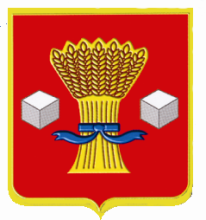 Администрация             Светлоярского муниципального района Волгоградской областиПОСТАНОВЛЕНИЕот 14.11.2022                    № 1941В соответствии с постановлением администрации Светлоярского муниципального района Волгоградской области от 30.12.2019 № 2756 «О субсидировании субъектов малого и среднего предпринимательства Светлоярского муниципального района Волгоградской области», в целях оптимизации работы комиссии по поддержке субъектов малого и среднего предпринимательства Светлоярского муниципального района Волгоградской области, руководствуясь Уставом Светлоярского муниципального района Волгоградской области,п о с т а н о в л я ю:1. Утвердить состав комиссии по поддержке субъектов малого и среднего предпринимательства Светлоярского муниципального района Волгоградской области согласно приложению.2. Признать утратившим силу постановление администрации Светлоярского муниципального района Волгоградской области от 11.04.2022 № 601 «Об утверждении постоянно действующей комиссии по поддержке субъектов малого и среднего предпринимательства Светлоярского муниципального района Волгоградской области».3. Отделу по муниципальной службе, общим и кадровым вопросам администрации Светлоярского муниципального района (Иванова Н.В.) разместить настоящее постановление в сети «Интернет» на официальном сайте Светлоярского муниципального района Волгоградской области.4. Настоящее постановление вступает в силу со дня его официального опубликования.5. Контроль за исполнением постановления возложить на заместителя главы Светлоярского муниципального района Волгоградской области           Подхватилину О.И.Глава муниципального района 			                                     В.В.ФадеевИсп. А.Ю.Зыкова                                                                                                            УТВЕРЖДЕН                                                                                 постановлениемадминистрации Светлоярского муниципального районаВолгоградской областиот 14.11.2022 № 1941СОСТАВ комиссии по поддержке субъектов малого и среднего предпринимательства  Светлоярского муниципального района Волгоградской областиО составе комиссии по поддержке субъектов малого и среднего предпринимательства Светлоярского муниципального района Волгоградской областиПодхватилина                        -Ольга Ивановназаместитель главы Светлоярского муниципального района Волгоградской области, председатель комиссииЮдина Людмила                    -Тихоновнаи.о. начальника отдела экономики, развития предпринимательства и защиты прав потребителей администрации Светлоярского муниципального района Волгоградской области, заместитель председателя комиссииЗыкова                                    -Алла Юрьевнаконсультант отдела экономики, развития предпринимательства и защиты прав потребителей администрации Светлоярского муниципального района Волгоградской области, секретарь комиссииКосова                                    -Алина Олеговнаначальник отдела по сельскому хозяйству и продовольствию администрации Светлоярского муниципального района Волгоградской областиТроилина                                -Любовь Владимировнаначальник юридического отдела администрации Светлоярского муниципального района Волгоградской области